April 30, 2017                       					                Faith Baptist Church Romans: The Gospel of Grace                                                                       Matt Culbertson, Senior Pastor"The Gospel"Romans 1:16-17Paul, Unashamed of the Gospel	(Romans 1:16-17)What is the Gospel?*	__od's character		(Isaiah 43:15; John 3:16)	__ffense of Sin		(Romans 5:12; 3:23)	__ufficicency of Christ		(Romans 1:1-6; 1 Corinthians 15:1-4; John 1:29)	__ersonal response		(Acts 3:19; 4:12; Romans 1:16; Ephesians 2:8-9)	__ternal urgency		(John 14:2-4; 2 Thessalonians 1:8-9)	__ife transformation		(Romans 1:17; Galatians 2:29)How do we live the Gospel?	(1 Corinthians 1:18)  1. Be ___________________    (Romans 1:8)2. Be ___________________    (Romans 1:9-10)3. Be ______________ filled   (Romans 1:11-12)4. Be ___________________ to go and share   (Romans 1:13-15)5. Be ___________________   (Romans 1:16-17)*Gospel acrostic, David Platt, Secret Church  2016April 30, 2017                       					                Faith Baptist Church Romans: The Gospel of Grace                                                                       Matt Culbertson, Senior Pastor"The Gospel"Romans 1:16-17Paul, Unashamed of the Gospel	(Romans 1:16-17)What is the Gospel?*	__od's character		(Isaiah 43:15; John 3:16)	__ffense of Sin		(Romans 5:12; 3:23)	__ufficicency of Christ		(Romans 1:1-6; 1 Corinthians 15:1-4; John 1:29)	__ersonal response		(Acts 3:19; 4:12; Romans 1:16; Ephesians 2:8-9)	__ternal urgency		(John 14:2-4; 2 Thessalonians 1:8-9)	__ife transformation		(Romans 1:17; Galatians 2:29)How do we live the Gospel?	(1 Corinthians 1:18)  1. Be ___________________    (Romans 1:8)2. Be ___________________    (Romans 1:9-10)3. Be ______________ filled   (Romans 1:11-12)4. Be ___________________ to go and share   (Romans 1:13-15)5. Be ___________________   (Romans 1:16-17)*Gospel acrostic, David Platt, Secret Church  2016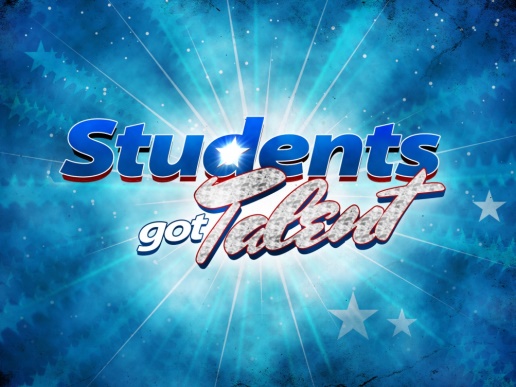 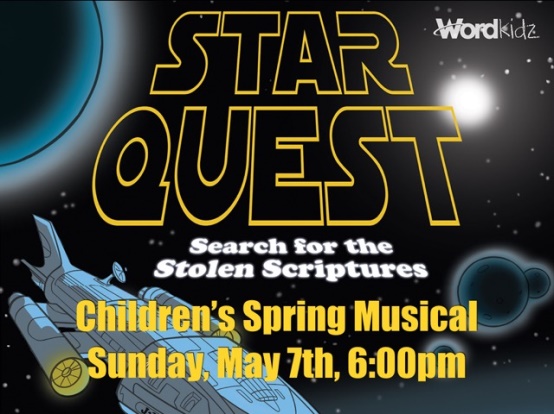 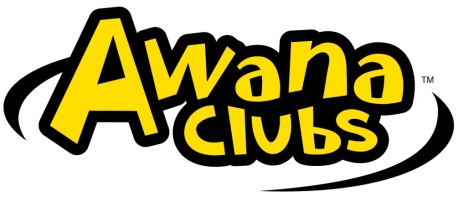 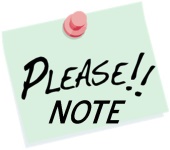 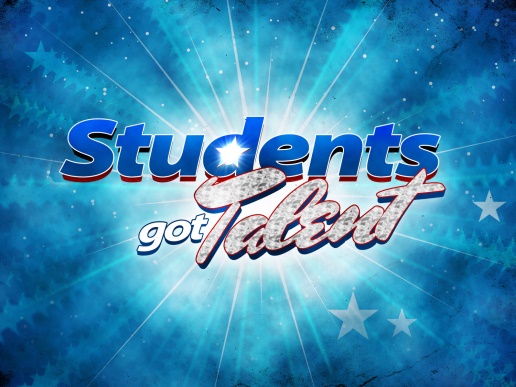 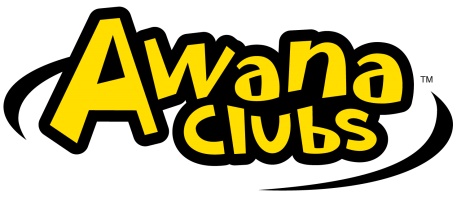 